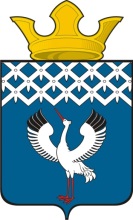 Российская ФедерацияСвердловская областьГлава муниципального образования Байкаловского сельского поселенияПОСТАНОВЛЕНИЕот 16.08.2014 г.   № 397-пс. БайкаловоОб отмене Постановления Главы муниципального образования Байкаловского сельского поселения от 26.08.2014 года № 374-п «Об утверждении Административного регламента по исполнению муниципальной функции  «Осуществление муниципального лесного  контроля  на территории муниципального образования Байкаловского сельского поселения»В соответствии с Лесным кодексом Российской Федерации,ПОСТАНОВИЛ:	1. Постановление Главы муниципального образования Байкаловского сельского поселения от 26.08.2014 года № 374-п «Об утверждении Административного регламента по исполнению муниципальной функции  «Осуществление муниципального лесного  контроля  на территории муниципального образования Байкаловского сельского поселения» отменить.	2. Настоящее Постановление подлежит размещению на официальном сайте муниципального образования Байкаловского сельского поселения www.bsposelenie.ru или опубликованию в районной газете «Районные будни».	3. Контроль  за  исполнением настоящего постановления оставляю за собой.И.О. Главы муниципального образования Байкаловского сельского поселения            			Д.В. Лыжин     